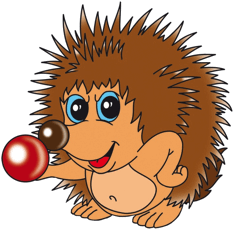 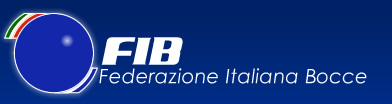 ISCRIZIONE CORSIAGGIORNAMENTO/FORMAZIONEIL SOTTOSCRITTO_______________________________________________________________NATO A_________________________________________________PROV._________________RESIDENTE IN VIA______________________________________________________________COMUNE______________________________________PROV.___________________________CODICE FISCALE _________________________________________________________________TELEFONO ____________________________________________________________________E-MAIL ______________________________________________________________________TESSERATO FIB:  ___SI____NO____    TESSERA N. ____________
CHIEDE DI POTER PARTECIPARE AL SEGUENTE CORSO DI FORMAZIONE/AGGIORNAMENTOO  - Corso educatore sportivo scolastico
E DI ESSERE IN POSSESSO DI UNO DEI SEGUENTI TITOLI DI STUDIO AFFINI ALLE TEMATICHE DEL CORSO (allegandone documentazione)O  - Laurea in Scienze Motorie, ISEF o equipollenteO – Laurea in Scienze dell’Educazione/della Formazione o equipollenteO – Master, specializzazioni, ecc.
firma del corsista  _________________________________________data ______________